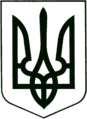 УКРАЇНА
МОГИЛІВ-ПОДІЛЬСЬКА МІСЬКА РАДА
ВІННИЦЬКОЇ ОБЛАСТІВИКОНАВЧИЙ КОМІТЕТ                                                           РІШЕННЯ №269Від 18.08.2022р.                                              м. Могилів-ПодільськийПро розгляд заяв на виїзд дитини за межі України	Керуючись Конституцією України, ст. 3 Конвенції ООН про права дитини, Сімейним кодексом України, ст. 56 Цивільного кодексу України, ст. 34 Закону України «Про місцеве самоврядування в Україні», законами України «Про охорону дитинства», «Про звернення громадян», постановою Кабінету Міністрів України від 24.09.2008 року №866 «Питання діяльності органів опіки та піклування, пов’язаної із захистом прав дитини», Правилами перетинання державного кордону громадянами України, затвердженими постановою Кабінету Міністрів України від 27.01.1995 року №57 зі змінами та доповненнями, Указом Президента України «Про введення воєнного стану в Україні» від 24.02.2022 року №64/02022, на підставі звернень громадян: __________________________, ______________________, ____________, _________________________, ______________________, _______________, _____________, ___________________, з метою забезпечення реалізації прав, свобод та законних інтересів дитини, -виконком міської ради ВИРІШИВ:1. Завірити заяву, ______________ про виїзд за межі України малолітнього, _______________, _________ року народження, у супроводі директора Слободо-Шлишковецького Ліцею Могилів-Подільської міської ради Вінницької області, Шаповал-Кордонської Тетяни В’ячеславівни, ________ року народження, яка зареєстрована за адресою: Вінницька область, Могилів-Подільський район, с. Слобода-Шлишковецька, вул. __________, буд. ___, кв. ___ (ID паспорт №______________, виданий _______ року, орган, що видав - _____), вчителя фізичної культури Ліцею №1 міста Могилева-Подільського, Могилів-Подільської міської ради Вінницької області, Стафійчук Ірини Олександрівни, _________ року народження, яка зареєстрована за адресою: Вінницька область, Могилів-Подільський район, м. Могилів-Подільський, вул. ___________, буд. ____, кв. ____ (паспорт серії АВ №___________, виданий ___________________, _________ року), керівника гуртка з хореографії Ліцею №1 міста Могилева-Подільського, Могилів-Подільської міської ради Вінницької області, Наставної Тетяни Василівни, ________ року народження, яка зареєстрована за адресою: Вінницька область, Могилів-Подільський район, м. Могилів-Подільський, __________, буд. ____ (паспорт серії АТ №_________, виданий ____________________, _________ року), для участі в екскурсійній поїздці до міста Шаля (Словаччина) в період з 20.08.2022 року до 28.08.2022 року згідно з додатком 1.2. Завірити заяву, _____________, про виїзд за межі України неповнолітнього,________________________________, _______ року народження, у супроводі директора Слободо-Шлишковецького Ліцею Могилів-Подільської міської ради Вінницької області, Шаповал-Кордонської Тетяни В’ячеславівни, _______ року народження, яка зареєстрована за адресою: Вінницька область, Могилів-Подільський район, с. Слобода-Шлишковецька, вул. _____________, буд. ___, кв. ___ (ID паспорт №________, виданий ___________ року, орган, що видав - _____), вчителя фізичної культури Ліцею №1 міста Могилева-Подільського, Могилів-Подільської міської ради Вінницької області, Стафійчук Ірини Олександрівни, ________ року народження, яка зареєстрована за адресою: Вінницька область, Могилів-Подільський район, м. Могилів -Подільський, вул. _______, буд. __, кв. ___ (паспорт серії АВ №_________, виданий _______________, _________ року), керівника гуртка з хореографії Ліцею №1 міста Могилева-Подільського, Могилів-Подільської міської ради Вінницької області, Наставної Тетяни Василівни, _______ року народження, яка зареєстрована за адресою: Вінницька область, Могилів-Подільський район, м. Могилів-Подільський, __________, буд. _____ (паспорт серії АТ №_________, виданий __________________________, _______ року), для участі в екскурсійній поїздці до міста Шаля (Словаччина) в період з 20.08.2022 року до 28.08.2022 року згідно з додатком 2.3. Завірити заяву, _____________________, про виїзд за межі України малолітньої, _________________, ______________ року народження, у супроводі директора Слободо-Шлишковецького Ліцею Могилів-Подільської міської ради Вінницької області, Шаповал-Кордонської Тетяни В’ячеславівни, __________ року народження, яка зареєстрована за адресою: Вінницька область, Могилів-Подільський район, с. Слобода-Шлишковецька, вул. _____________, буд. __, кв. __ (ID паспорт №_______, виданий ___________ року, орган, що видав - _______), вчителя фізичної культури Ліцею №1 міста Могилева-Подільського, Могилів-Подільської міської ради Вінницької області, Стафійчук Ірини Олександрівни, __________ року народження, яка зареєстрована за адресою: Вінницька область, Могилів-Подільський район, м. Могилів-Подільський, вул. _______, буд. __, кв. ___ (паспорт серії АВ №______________, виданий ___________________, _____________ року), керівника гуртка з хореографії Ліцею №1 міста Могилева-Подільського, Могилів-Подільської міської ради Вінницької області, Наставної Тетяни Василівни, __________ року народження, яка зареєстрована за адресою: Вінницька область, Могилів-Подільський район, м. Могилів-Подільський, __________, буд. ______(паспорт серії АТ №_________, виданий __________________________, ___________ року), для участі в екскурсійній поїздці до міста Шаля (Словаччина) в період з 20.08.2022 року до 28.08.2022 року згідно з додатком 3. 4. Завірити заяву, __________________, про виїзд за межі України неповнолітньої, ________________, _________ року народження, у супроводі директора Слободо-Шлишковецького Ліцею Могилів-Подільської міської ради Вінницької області, Шаповал-Кордонської Тетяни В’ячеславівни, ___________ року народження, яка зареєстрована за адресою: Вінницька область, Могилів-Подільський район, с. Слобода-Шлишковецька, вул. ______________________, буд. __, кв. ___ (ID паспорт №___________, виданий _____________, орган, що видав - __________), вчителя фізичної культури Ліцею №1 міста Могилева-Подільського, Могилів-Подільської міської ради Вінницької області, Стафійчук Ірини Олександрівни, ______________ року народження, яка зареєстрована за адресою: Вінницька область, Могилів-Подільський район, м. Могилів-Подільський, вул. _____________, буд. ___, кв. ___ (паспорт серії АВ №___________, виданий ______________________, _________ року), керівника гуртка з хореографії Ліцею №1 міста Могилева-Подільського, Могилів-Подільської міської ради Вінницької області, Наставної Тетяни Василівни, ______________ року народження, яка зареєстрована за адресою: Вінницька область, Могилів-Подільський район, м. Могилів-Подільський, _______________, буд. _________ (паспорт серії АТ №____________, виданий __________________________, __________ року), для участі в екскурсійній поїздці до міста Шаля (Словаччина) в період з 20.08.2022 року до 28.08.2022 року згідно з додатком 4. 5. Завірити заяву, ____________________, про виїзд за межі України малолітньої, _______________, ____________ року народження, у супроводі директора Слободо-Шлишковецького Ліцею Могилів-Подільської міської ради Вінницької області, Шаповал-Кордонської Тетяни В’ячеславівни, __________ року народження, яка зареєстрована за адресою: Вінницька область, Могилів-Подільський район, с. Слобода-Шлишковецька, вул. _______________, буд. __, кв. ___ (ID паспорт №______________, виданий _____________ року, орган, що видав - ____________), вчителя фізичної культури Ліцею №1 міста Могилева-Подільського, Могилів-Подільської міської ради Вінницької області, Стафійчук Ірини Олександрівни, ____________ року народження, яка зареєстрована за адресою: Вінницька область, Могилів-Подільський район, м. Могилів-Подільський, вул. _____________, буд. ___, кв. ___ (паспорт серії АВ №____________, виданий ____________________, __________ року), керівника гуртка з хореографії Ліцею №1 міста Могилева-Подільського, Могилів-Подільської міської ради Вінницької області, Наставної Тетяни Василівни, _______ року народження, яка зареєстрована за адресою: Вінницька область, Могилів-Подільський район, м. Могилів-Подільський, ___________, буд. ____ (паспорт серії АТ №____________, виданий ________________________, ____________ року), для участі в екскурсійній поїздці до міста Шаля (Словаччина) в період з 20.08.2022 року до 28.08.2022 року згідно з додатком 5.6. Завірити заяву, _____________________, про виїзд за межі України малолітнього, _____________________, ________ року народження, у супроводі директора Слободо-Шлишковецького Ліцею Могилів-Подільської міської ради Вінницької області, Шаповал-Кордонської Тетяни В’ячеславівни, ___________ року народження, яка зареєстрована за адресою: Вінницька область, Могилів-Подільський район, с. Слобода-Шлишковецька, вул. ___________, буд. __, кв. __ (ID паспорт №____________, виданий _____________, орган, що видав - ________), вчителя фізичної культури Ліцею №1 міста Могилева-Подільського, Могилів-Подільської міської ради Вінницької області, Стафійчук Ірини Олександрівни, __________ року народження, яка зареєстрована за адресою: Вінницька область, Могилів-Подільський район, м. Могилів-Подільський, вул. ____________, буд. ___, кв. ____ (паспорт серії АВ №______________, виданий ____________________________________, ________ року), керівника гуртка з хореографії Ліцею №1 міста Могилева-Подільського, Могилів-Подільської міської ради Вінницької області, Наставної Тетяни Василівни, _____________ року народження, яка зареєстрована за адресою: Вінницька область, Могилів-Подільський район, м. Могилів-Подільський, ____________, буд. _____ (паспорт серії АТ №_________, виданий __________________, ____________ року), для участі в екскурсійній поїздці до міста Шаля (Словаччина) в період з 20.08.2022 року до 28.08.2022 року згідно з додатком 6.7. Завірити заяву, ___________________, про виїзд за межі України малолітнього, ___________________, _________ року народження, у супроводі директора Слободо-Шлишковецького Ліцею Могилів-Подільської міської ради Вінницької області, Шаповал-Кордонської Тетяни В’ячеславівни, _______ року народження, яка зареєстрована за адресою: Вінницька область, Могилів-Подільський район, с. Слобода-Шлишковецька, вул. ___________ буд. ___, кв. ___ (ID паспорт №_____________, виданий _____________ року, орган, що видав ______), вчителя фізичної культури Ліцею №1 міста Могилева-Подільського, Могилів-Подільської міської ради Вінницької області, Стафійчук Ірини Олександрівни, ___________ року народження, яка зареєстрована за адресою: Вінницька область, Могилів-Подільський район, м. Могилів-Подільський, вул. ____________, буд. ___, кв. ___ (паспорт серії АВ №_______________, виданий __________________________, _________ року), керівника гуртка з хореографії Ліцею №1 міста Могилева-Подільського, Могилів-Подільської міської ради Вінницької області, Наставної Тетяни Василівни, ___________ року народження, яка зареєстрована за адресою: Вінницька область, Могилів-Подільський район, м. Могилів-Подільський, ___________, буд. _____ (паспорт серії АТ №_________, виданий ___________________________, _______ року), для участі в екскурсійній поїздці до міста Шаля (Словаччина) в період з 20.08.2022 року до 28.08.2022 року згідно з додатком 7.8. Завірити заяву, _____________, про виїзд за межі України малолітньої, ___________________, ____________ року народження, у супроводі директора Слободо-Шлишковецького Ліцею Могилів-Подільської міської ради Вінницької області, Шаповал-Кордонської Тетяни В’ячеславівни, _________ року народження, яка зареєстрована за адресою: Вінницька область, Могилів-Подільський район, с. Слобода-Шлишковецька, вул. ______________________, буд. ___, кв. ___ (ID паспорт №_____________, виданий ________ року, орган, що видав - _______), вчителя фізичної культури Ліцею №1 міста Могилева-Подільського, Могилів-Подільської міської ради Вінницької області, Стафійчук Ірини Олександрівни, ______________ року народження, яка зареєстрована за адресою: Вінницька область, Могилів-Подільський район, м. Могилів-Подільський, вул. ____________, буд. ___, кв. ___ (паспорт серії АВ №__________, виданий _______________________, _______ року), керівника гуртка з хореографії Ліцею №1 міста Могилева-Подільського, Могилів-Подільської міської ради Вінницької області, Наставної Тетяни Василівни, _______________ року народження, яка зареєстрована за адресою: Вінницька область, Могилів-Подільський район, м. Могилів-Подільський, ___________, буд. _____ (паспорт серії АТ №_________, виданий ________________________, __________ року), для участі в екскурсійній поїздці до міста Шаля (Словаччина) в період з 20.08.2022 року до 28.08.2022 року згідно з додатком 8. 9. Уповноважити першого заступника міського голови Безмещука П.О., завірити заяву від імені Виконавчого комітету міської ради, як органу опіки та піклування. 10. Зобов’язати службу у справах дітей міської ради (Сувалова Л.А.) ознайомити супроводжуючих осіб: Шаповал-Кордонську Тетяну В’ячеславівну, ___________ року народження, Стафійчук Ірину Олександрівну, ___________ року народження, Наставну Тетяну Василівну, __________ року народження, з Правилами перетинання державного кордону громадянами України, затвердженими постановою Кабінету Міністрів України від 27 січня 1995 року №57.11. Контроль за виконанням даного рішення покласти на першого заступника міського голови Безмещука П.О..                   Міський голова                                                          Геннадій ГЛУХМАНЮК                                                                                                           Додаток 1                                                                                         до рішення виконавчого                                                                                         комітету міської ради                                                                                                                                               від 18.08.2022 року №269                                       Міському голові Геннадію ГЛУХМАНЮКУ                                                                                                                                                                                       _____________________________________                                       зареєстрована за адресою: вул. _________, буд. __, кв. __,                                       м. Могилів-Подільський, Вінницька область                                       паспорт серії НР №___________________                                       виданий _______________________________ року  Заява        Уповноважую директора Слободо-Шлишковецького Ліцею Могилів-Подільської міської ради Вінницької області, Шаповал-Кордонську Тетяну В’ячеславівну, ______________ року народження, яка зареєстрована за адресою: Вінницька область, Могилів-Подільський район, с. Слобода-Шлишковецька, вул. ____________, буд. ___, кв. __ (ID паспорт №____________, виданий _______________ року, орган, що видав - _____), вчителя фізичної культури Ліцею №1 міста Могилева-Подільського, Могилів-Подільської міської ради Вінницької області, Стафійчук Ірину Олександрівну, __________ року народження, яка зареєстрована за адресою: Вінницька область, Могилів-Подільський район, м. Могилів-Подільський, вул. _______, буд. ___, кв. ___(паспорт серії АВ №____________, виданий ____________________, _______________ року), керівника гуртка з хореографії Ліцею №1 міста Могилева-Подільського, Могилів-Подільської міської ради Вінницької області, Наставну Тетяну Василівну, ______________ року народження, яка зареєстрована за адресою: Вінницька область, Могилів-Подільський район, м. Могилів-Подільський, ____________, буд. _____ (паспорт серії АТ №_______________, виданий __________________________, _______ року), супроводжувати за межі держави мого сина, __________________________, ___________________ року народження, який проживає за адресою: вул. ______________, буд. ___, кв. ___, м. Могилів-Подільський, Вінницька область, для участі в екскурсійній поїздці до міста Шаля (Словаччина) в період з 20.08.2022 року до 28.08.2022 року.         Також дозволяю їм вирішувати усі питання, пов’язані з перебуванням дитини за кордоном, вживати всіх необхідних заходів для безпечного перебування мого сина за межами держави та забезпечити своєчасне повернення малолітнього в Україну.         Додатково повідомляю, що мій чоловік, ______________________, надає згоду на виїзд нашого сина, ______________________________, __________ року народження, в супроводі вищезазначених осіб.           17.08.2022р.                                                                           ________________        Перший заступник міського голови                                       Петро БЕЗМЕЩУК                                                                                                                                                                                                                                             Додаток 2                                                                                           до рішення виконавчого                                                                                           комітету міської ради                                                                                                                                                 від 18.08.2022 року №269                                              Міському голові Геннадію ГЛУХМАНЮКУ                                                                                                                                             _________________________________                                              зареєстрована за адресою: вул. ________, буд. _, кв. _,                                              м. Могилів-Подільський, Вінницька область                                              паспорт серії АВ №____________________                                              виданий _______________________________ рокуЗаява         Уповноважую директора Слободо-Шлишковецького Ліцею Могилів-Подільської міської ради Вінницької області, Шаповал-Кордонську Тетяну В’ячеславівну, _____________ року народження, яка зареєстрована за адресою: Вінницька область, Могилів-Подільський район, с. Слобода-Шлишковецька, вул. _________, буд. ___, кв. __ (ID паспорт №_____________, виданий ________ року, орган, що видав - _______), вчителя фізичної культури Ліцею №1 міста Могилева-Подільського, Могилів-Подільської міської ради Вінницької області, Стафійчук Ірину Олександрівну, __________ року народження, яка зареєстрована за адресою: Вінницька область, Могилів-Подільський район, м. Могилів-Подільський, вул. ___________, буд. ___, кв. __ (паспорт серії АВ №________, виданий ____________________, _________ року), керівника гуртка з хореографії Ліцею №1 міста Могилева-Подільського, Могилів-Подільської міської ради Вінницької області, Наставну Тетяну Василівну, ___________року народження, яка зареєстрована за адресою: Вінницька область, Могилів-Подільський район, м. Могилів-Подільський, _________, буд. ______ (паспорт серії АТ №___________, виданий _______________________, _________ року), супроводжувати за межі держави мого сина, ________________________, ______________ року народження, який проживає за адресою: вул. ___________, буд. __, кв. __, м. Могилів-Подільський, Вінницька область, для участі в екскурсійній поїздці до міста Шаля (Словаччина) в період з 20.08.2022 року до 28.08.2022 року.         Також дозволяю їм вирішувати усі питання, пов’язані з перебуванням дитини за кордоном, вживати всіх необхідних заходів для безпечного перебування мого сина за межами держави та забезпечити своєчасне повернення неповнолітнього в Україну.         Додатково повідомляю, що мій чоловік, ________________, надає згоду на виїзд нашого сина, ____________________, ____________ року народження, в супроводі вищезазначених осіб.         17.08.2022р.                                                                           _________________    Перший заступник міського голови                                         Петро БЕЗМЕЩУК                                                                                                                                                 Додаток 3                                                                                           до рішення виконавчого                                                                                           комітету міської ради                                                                                                                                                 від 18.08.2022 року №269                                                Міському голові Геннадію ГЛУХМАНЮКУ                                                                                                                                     _______________________________________                                                зареєстрований за адресою: вул. _______, буд. ___,                                                м. Могилів-Подільський, Вінницька область                                                паспорт серії АВ №_________________                                                виданий ____________________________ рокуЗаява        Уповноважую директора Слободо-Шлишковецького Ліцею Могилів-Подільської міської ради Вінницької області, Шаповал-Кордонську Тетяну В’ячеславівну, ______________ року народження, яка зареєстрована за адресою: Вінницька область, Могилів-Подільський район, с. Слобода-Шлишковецька, вул. _____________, буд. ___, кв. __ (ID паспорт №_____________, виданий ______________ року, орган, що видав - _______), вчителя фізичної культури Ліцею №1 міста Могилева-Подільського, Могилів-Подільської міської ради Вінницької області, Стафійчук Ірину Олександрівну, _____________ року народження, яка зареєстрована за адресою: Вінницька область, Могилів-Подільський район, м. Могилів-Подільський, вул. _______, буд. ___, кв. ___ (паспорт серії АВ №____________, виданий ________________________, _______ року), керівника гуртка з хореографії Ліцею №1 міста Могилева-Подільського, Могилів-Подільської міської ради Вінницької області, Наставну Тетяну Василівну, ______________ року народження, яка зареєстрована за адресою: Вінницька область, Могилів-Подільський район, м. Могилів-Подільський, __________, буд. ______ (паспорт серії АТ №_______, виданий __________________________, ______ року), супроводжувати за межі держави мою доньку, ______________, _______ року народження, яка проживає за адресою: вул. ___________, буд. __, м. Могилів-Подільський, Вінницька область, для участі в екскурсійній поїздці до міста Шаля (Словаччина) в період з 20.08.2022 року до 28.08.2022 року.         Також дозволяю їм вирішувати усі питання, пов’язані з перебуванням дитини за кордоном, вживати всіх необхідних заходів для безпечного перебування моєї доньки за межами держави та забезпечити своєчасне повернення малолітньої в Україну.         Додатково повідомляю, що моя дружина, ________________, надає згоду на виїзд нашої доньки, ___________________, ______ року народження, в супроводі вищезазначених осіб.       17.08.2022р.                                                                               _______________    Перший заступник міського голови                                             Петро БЕЗМЕЩУК                                                                                                                                               Додаток 4                                                                                           до рішення виконавчого                                                                                           комітету міської ради                                                                                                                                                 від 18.08.2022 року №269                                                 Міському голові Геннадію ГЛУХМАНЮКУ                                                                                                                 _________________________________                                                 зареєстрована за адресою: вул. __________, буд. __,                                                 м. Могилів-Подільський, Вінницька область                                                 паспорт серії АВ №_________________                                                 виданий ___________________________ рокуЗаява        Уповноважую директора Слободо-Шлишковецького Ліцею Могилів-Подільської міської ради Вінницької області, Шаповал-Кордонську Тетяну В’ячеславівну, ____________ року народження, яка зареєстрована за адресою: Вінницька область, Могилів-Подільський район, с. Слобода-Шлишковецька, вул. ___________, буд. ___, кв. ___ (ID паспорт №_______, виданий _____________ року, орган, що видав - _______), вчителя фізичної культури Ліцею №1 міста Могилева-Подільського, Могилів-Подільської міської ради Вінницької області, Стафійчук Ірину Олександрівну, ____________ року народження, яка зареєстрована за адресою: Вінницька область, Могилів-Подільський район, м. Могилів-Подільський, вул. _________, буд. ___, кв. __ (паспорт серії АВ №__________, ____________________, ____________ року), керівника гуртка з хореографії Ліцею №1 міста Могилева-Подільського, Могилів-Подільської міської ради Вінницької області, Наставну Тетяну Василівну, _______________ року народження, яка зареєстрована за адресою: Вінницька область, Могилів-Подільський район, м. Могилів-Подільський, ____________, буд. ____ (паспорт серії АТ №________, виданий _____________________, ________ року), супроводжувати за межі держави мою доньку, _______________, _______ року народження, яка проживає за адресою: вул. ___________, буд. __, м. Могилів-Подільський, Вінницька область, для участі в екскурсійній поїздці до міста Шаля (Словаччина) в період з 20.08.2022 року до 28.08.2022 року.         Також дозволяю їм вирішувати усі питання, пов’язані з перебуванням дитини за кордоном, вживати всіх необхідних заходів для безпечного перебування моєї доньки за межами держави та забезпечити своєчасне повернення неповнолітньої в Україну.         Додатково повідомляю, що мій чоловік, ______________, надає згоду на виїзд нашої доньки, ___________________, ________ року народження, в супроводі вищезазначених осіб.         17.08.2022р.                                                                               _______________       Перший заступник міського голови                                          Петро БЕЗМЕЩУК                                                                                                               Додаток 5                                                                                                   до рішення виконавчого                                                                                                   комітету міської ради                                                                                                                                                         від 18.08.2022 року №269                                   Міському голові Геннадію ГЛУХМАНЮКУ                                                                                                                                             _______________________________________                                   зареєстрована за адресою: ______________, буд. ___, кв. ___,                                   м. Могилів-Подільський, Вінницька область                                   паспорт серії АВ №____________                                   виданий _________________________________ рокуЗаява        Уповноважую директора Слободо-Шлишковецького Ліцею Могилів-Подільської міської ради Вінницької області, Шаповал-Кордонську Тетяну В’ячеславівну, ______________ року народження, яка зареєстрована за адресою: Вінницька область, Могилів-Подільський район, с. Слобода-Шлишковецька, вул. _____________, буд. ___, кв. ___ (ID паспорт №_____________, виданий _____________ року, орган, що видав - _____), вчителя фізичної культури Ліцею №1 міста Могилева-Подільського, Могилів-Подільської міської ради Вінницької області, Стафійчук Ірину Олександрівну, ________ року народження, яка зареєстрована за адресою: Вінницька область, Могилів-Подільський район, м. Могилів-Подільський, вул. ___________, буд. ___, кв. ____ (паспорт серії АВ №________, виданий _________________________, ________ року), керівника гуртка з хореографії Ліцею №1 міста Могилева-Подільського, Могилів-Подільської міської ради Вінницької області, Наставну Тетяну Василівну, _______ року народження, яка зареєстрована за адресою: Вінницька область, Могилів-Подільський район, м. Могилів-Подільський, ________, буд.____ (паспорт серії АТ №____________, виданий ______________________, ______________ року), супроводжувати за межі держави мою доньку, _________________, ___________ року народження, яка проживає за адресою: _________________, буд. ___, кв. ___, м. Могилів-Подільський, Вінницька область, для участі в екскурсійній поїздці до міста Шаля (Словаччина) в період з 20.08.2022 року до 28.08.2022 року.         Також дозволяю їм вирішувати усі питання, пов’язані з перебуванням дитини за кордоном, вживати всіх необхідних заходів для безпечного перебування моєї доньки за межами держави та забезпечити своєчасне повернення малолітньої в Україну.         Додатково повідомляю, що мій чоловік, ________________, надає згоду на виїзд нашої доньки, ______________, _________ року народження, в супроводі вищезазначених осіб.       17.08.2022р.                                                                                  ______________  Перший заступник міського голови                                          Петро БЕЗМЕЩУК                                                                                                               Додаток 6                                                                                                   до рішення виконавчого                                                                                                   комітету міської ради                                                                                                                                                     від 18.08.2022 року №269                                                Міському голові Геннадію ГЛУХМАНЮКУ                                                                                                                                                ______________________________                                                зареєстрована за адресою: вул. ________, буд. ___,                                                 м. Могилів-Подільський, Вінницька область                                                паспорт серії АВ №__________                                                виданий ______________________________ рокуЗаява        Уповноважую директора Слободо-Шлишковецького Ліцею Могилів-Подільської міської ради Вінницької області, Шаповал-Кордонську Тетяну В’ячеславівну, ______________ року народження, яка зареєстрована за адресою: Вінницька область, Могилів-Подільський район, с. Слобода-Шлишковецька, вул. _______________, буд. ___, кв. __ (ID паспорт №______________, виданий _____________ року, орган, що видав - ______), вчителя фізичної культури Ліцею №1 міста Могилева-Подільського, Могилів-Подільської міської ради Вінницької області, Стафійчук Ірину Олександрівну, ___________ року народження, яка зареєстрована за адресою: Вінницька область, Могилів-Подільський район, м. Могилів-Подільський, вул. ___________ буд. ___, кв. __ (паспорт серії АВ №________, виданий ______________________________, __________ року), керівника гуртка з хореографії Ліцею №1 міста Могилева-Подільського, Могилів-Подільської міської ради Вінницької області, Наставну Тетяну Василівну, __________ року народження, яка зареєстрована за адресою: Вінницька область, Могилів-Подільський район, м. Могилів-Подільський, _____________, буд. ____ (паспорт серії АТ №________, виданий __________________________, ______________ року), супроводжувати за межі держави мого сина, ____________, ____________ року народження, який проживає за адресою: вул. _______, буд. ___, м. Могилів-Подільський, Вінницька область, для участі в екскурсійній поїздці до міста Шаля (Словаччина) в період з 20.08.2022 року до 28.08.2022 року.         Також дозволяю їм вирішувати усі питання, пов’язані з перебуванням дитини за кордоном, вживати всіх необхідних заходів для безпечного перебування мого сина за межами держави та забезпечити своєчасне повернення малолітнього в Україну.         Додатково повідомляю, що мій чоловік, ______________________, надає згоду на виїзд нашого сина, ___________________________, _________ року народження, в супроводі вищезазначених осіб.            17.08.2022р.                                                                           _____________     Перший заступник міського голови                                        Петро БЕЗМЕЩУК 	                                                                                                           Додаток 7                                                                                                   до рішення виконавчого                                                                                                   комітету міської ради                                                                                                                                                         від 18.08.2022 року №269                                                      Міському голові Геннадію ГЛУХМАНЮКУ                                                                                                                                                                                      _______________________________________                                                      зареєстрована за адресою: вул. _______, буд. __,                                                      м. Могилів-Подільський, Вінницька область                                                      паспорт серії АВ №________                                                      виданий _____________________________ рокуЗаява        Уповноважую директора Слободо-Шлишковецького Ліцею Могилів-Подільської міської ради Вінницької області, Шаповал-Кордонську Тетяну В’ячеславівну, ________ року народження, яка зареєстрована за адресою: Вінницька область, Могилів-Подільський район, с. Слобода-Шлишковецька, вул. _____________, буд. ___, кв. ___ (ID паспорт №_______________, виданий _______________року, орган, що видав - _____), вчителя фізичної культури Ліцею №1 міста Могилева-Подільського, Могилів-Подільської міської ради Вінницької області, Стафійчук Ірину Олександрівну, ______ року народження, яка зареєстрована за адресою: Вінницька область, Могилів-Подільський район, м. Могилів-Подільський, вул. _________, буд. ___, кв. ___ (паспорт серії АВ №____________, виданий ____________________________, _________ року), керівника гуртка з хореографії Ліцею №1 міста Могилева-Подільського, Могилів-Подільської міської ради Вінницької області, Наставну Тетяну Василівну, _____________ року народження, яка зареєстрована за адресою: Вінницька область, Могилів-Подільський район, м. Могилів-Подільський, ________, буд._____ (паспорт серії АТ №____________, виданий ______________________________, ___________ року), супроводжувати за межі держави мого сина, ____________________, ___________ року народження, який проживає за адресою: вул. _____________, буд. __, м. Могилів-Подільський, Вінницька область, для участі в екскурсійній поїздці до міста Шаля (Словаччина) в період з 20.08.2022 року до 28.08.2022 року.         Також дозволяю їм вирішувати усі питання, пов’язані з перебуванням дитини за кордоном, вживати всіх необхідних заходів для безпечного перебування мого сина за межами держави та забезпечити своєчасне повернення малолітнього в Україну.         Додатково повідомляю, що мій чоловік, ___________________, надає згоду на виїзд нашого сина, _____________________, ________________ року народження, в супроводі вищезазначених осіб.         17.08.2022р.                                                                             ________________        Перший заступник міського голови                                        Петро БЕЗМЕЩУК                                                                                                          Додаток 8                                                                                                  до рішення виконавчого                                                                                                  комітету міської ради                                                                                                                                                        від 18.08.2022 року №269                                                    Міському голові Геннадію ГЛУХМАНЮКУ                                                                                                                                                                                                                                        _____________________________                                                    зареєстрована за адресою: вул. _______, буд. ___,                                                    м. Могилів-Подільський, Вінницька область                                                    паспорт ID №__________________                                                    виданий ________ року, орган, що видав - ______Заява       Уповноважую директора Слободо-Шлишковецького Ліцею Могилів-Подільської міської ради Вінницької області, Шаповал-Кордонську Тетяну В’ячеславівну, ______________ року народження, яка зареєстрована за адресою: Вінницька область, Могилів-Подільський район, с. Слобода-Шлишковецька, вул. ______________, буд. __, кв. __ (ID паспорт №____________, виданий _________ року, орган, що видав - ___________), вчителя фізичної культури Ліцею №1 міста Могилева-Подільського, Могилів-Подільської міської ради Вінницької області, Стафійчук Ірину Олександрівну, __________ року народження, яка зареєстрована за адресою: Вінницька область, Могилів-Подільський район, м. Могилів-Подільський, вул. _______, буд. ___, кв. ___ (паспорт серії АВ №_______, виданий _______________________, _____ року), керівника гуртка з хореографії Ліцею №1 міста Могилева-Подільського, Могилів-Подільської міської ради Вінницької області, Наставну Тетяну Василівну, _________ року народження, яка зареєстрована за адресою: Вінницька область, Могилів-Подільський район, м. Могилів-Подільський, __________, буд. ____ (паспорт серії АТ №__________, виданий __________________________, _________ року), супроводжувати за межі держави мою доньку, _________________, ____________ року народження, яка проживає за адресою: вул. _______________, буд. ___, м. Могилів-Подільський, Вінницька область, для участі в екскурсійній поїздці до міста Шаля (Словаччина) в період з 20.08.2022 року до 28.08.2022 року.        Також дозволяю їм вирішувати усі питання, пов’язані з перебуванням дитини за кордоном, вживати всіх необхідних заходів для безпечного перебування моєї доньки за межами держави та забезпечити своєчасне повернення малолітньої в Україну.        Додатково повідомляю, що батько дитини, _________________, надає згоду на виїзд нашої доньки, _________________, ________ року народження, в супроводі вищезазначених осіб.        17.08.2022р.                                                                               _______________      Перший заступник міського голови                                           Петро БЕЗМЕЩУК 